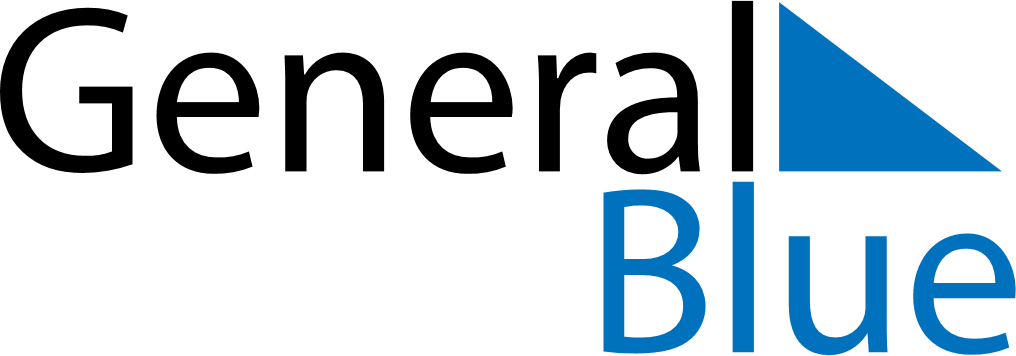 June 2024June 2024June 2024June 2024June 2024June 2024June 2024Bountiful, Utah, United StatesBountiful, Utah, United StatesBountiful, Utah, United StatesBountiful, Utah, United StatesBountiful, Utah, United StatesBountiful, Utah, United StatesBountiful, Utah, United StatesSundayMondayMondayTuesdayWednesdayThursdayFridaySaturday1Sunrise: 5:57 AMSunset: 8:52 PMDaylight: 14 hours and 54 minutes.23345678Sunrise: 5:57 AMSunset: 8:53 PMDaylight: 14 hours and 55 minutes.Sunrise: 5:57 AMSunset: 8:54 PMDaylight: 14 hours and 57 minutes.Sunrise: 5:57 AMSunset: 8:54 PMDaylight: 14 hours and 57 minutes.Sunrise: 5:56 AMSunset: 8:54 PMDaylight: 14 hours and 58 minutes.Sunrise: 5:56 AMSunset: 8:55 PMDaylight: 14 hours and 59 minutes.Sunrise: 5:56 AMSunset: 8:56 PMDaylight: 15 hours and 0 minutes.Sunrise: 5:55 AMSunset: 8:56 PMDaylight: 15 hours and 0 minutes.Sunrise: 5:55 AMSunset: 8:57 PMDaylight: 15 hours and 1 minute.910101112131415Sunrise: 5:55 AMSunset: 8:58 PMDaylight: 15 hours and 2 minutes.Sunrise: 5:55 AMSunset: 8:58 PMDaylight: 15 hours and 3 minutes.Sunrise: 5:55 AMSunset: 8:58 PMDaylight: 15 hours and 3 minutes.Sunrise: 5:55 AMSunset: 8:59 PMDaylight: 15 hours and 3 minutes.Sunrise: 5:55 AMSunset: 8:59 PMDaylight: 15 hours and 4 minutes.Sunrise: 5:55 AMSunset: 9:00 PMDaylight: 15 hours and 4 minutes.Sunrise: 5:55 AMSunset: 9:00 PMDaylight: 15 hours and 5 minutes.Sunrise: 5:55 AMSunset: 9:00 PMDaylight: 15 hours and 5 minutes.1617171819202122Sunrise: 5:55 AMSunset: 9:01 PMDaylight: 15 hours and 6 minutes.Sunrise: 5:55 AMSunset: 9:01 PMDaylight: 15 hours and 6 minutes.Sunrise: 5:55 AMSunset: 9:01 PMDaylight: 15 hours and 6 minutes.Sunrise: 5:55 AMSunset: 9:01 PMDaylight: 15 hours and 6 minutes.Sunrise: 5:55 AMSunset: 9:02 PMDaylight: 15 hours and 6 minutes.Sunrise: 5:55 AMSunset: 9:02 PMDaylight: 15 hours and 6 minutes.Sunrise: 5:55 AMSunset: 9:02 PMDaylight: 15 hours and 6 minutes.Sunrise: 5:56 AMSunset: 9:02 PMDaylight: 15 hours and 6 minutes.2324242526272829Sunrise: 5:56 AMSunset: 9:03 PMDaylight: 15 hours and 6 minutes.Sunrise: 5:56 AMSunset: 9:03 PMDaylight: 15 hours and 6 minutes.Sunrise: 5:56 AMSunset: 9:03 PMDaylight: 15 hours and 6 minutes.Sunrise: 5:57 AMSunset: 9:03 PMDaylight: 15 hours and 6 minutes.Sunrise: 5:57 AMSunset: 9:03 PMDaylight: 15 hours and 5 minutes.Sunrise: 5:57 AMSunset: 9:03 PMDaylight: 15 hours and 5 minutes.Sunrise: 5:58 AMSunset: 9:03 PMDaylight: 15 hours and 5 minutes.Sunrise: 5:58 AMSunset: 9:03 PMDaylight: 15 hours and 4 minutes.30Sunrise: 5:59 AMSunset: 9:03 PMDaylight: 15 hours and 4 minutes.